 REPUBLIKA HRVATSKA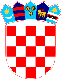 VUKOVARSKO-SRIJEMSKA ŽUPANIJA OPĆINA TOVARNIK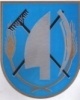  OPĆINSKA NAČELNICAKLASA: 007-01/20-01/02URBROJ: 2188/12-03/01-20-5Tovarnik, 9.3.2020. Na temelju članka  29. Uredbe o kriterijima, mjerilima i postupcima financiranja i ugovaranja programa i projekata od interesa za opće dobro koje provode udruge (Narodne Novine, broj 26/15) a na prijedlog povjerenstva za ocjenu pristiglih prijava  za prioritetno područje „branitelji“ Načelnica Općine Tovarnik   dana  9.3.2020. d o n o s i ODLUKU O DODJELI FINANCIJSKIH SREDSTAVA PROJEKTIMA I PROGRAMIMA U SKLOPU NATJEČAJA ZA FINANCIRANJE PROGRAMA I PROJEKATA UDRUGA GRAĐANA IZ PRORAČUNA OPĆINE TOVARNIK U 2020. GODINII.Pravo na sufinanciranje odnosno financiranje programa i projekata udruga građana iz proračuna Općine Tovarnik za 2020. god. – prioritetno područje – BRANITELJI ostvarile  su udruge branitelja kako slijedi: II.Sa navedenim Udrugama načelnica Općine Tovarnik će sklopiti Ugovor o dodjeli financijskih sredstava kojim će biti uređena prava i obveze kako davatelja tako i primatelja financijskih sredstava.  Udruge koje nisu dobile traženi iznos financiranja odnosno sufinanciranja , dužne su doći u Općinu Tovarnik radi revidiranja proračuna projekta koji je sastavni dio ugovora  i njegova usklađivanja s odobrenim financijskim sredstvima. III.Prije potpisivanja Ugovora potrebno je Općini Tovarnik predočiti dokaz o podnošenju godišnjeg financijskog izvješća za 2019. Ministarstvu financija. ObrazloženjeDo 12. veljače 2020. na natječaj za financiranje programa i projekata udruga građana iz proračuna općine tovarnik u 2020. godini-prioritetno područje BRANITELJI, pristiglo je 5 prijava programa odnosno projekata. Dana 27.2.2020. sastalo se povjerenstvo u sastavu Katica Matić, Klaudija Kolarević i Dubravko Blašković te otvorilo i bodovalo pristigle prijave koje  ispunjavaju   formalne uvjete natječaja te su  priložile   sve potrebne dokumente  i  ostvarile   iznos financiranja odnosno sufinanciranja kako je naprijed navedeno.  Uputa o pravnom lijekuUdruga koja je sudjelovala u prijavi na Javni natječaj  može podnijeti pisani prigovor zbog povrede utvrđenog postupka odobravanja financijske potpore Načelnici Općine Tovarnik koja će odlučiti o istome.Prigovor se može podnijeti u pisanom obliku Jedinstvenom upravnom odjelu Općine Tovarnik u roku od 8 dana od dana dostave obavijesti o  rezultatima prijave na Javni natječaj.Prigovor ne odgađa izvršenje ove Odluke niti daljnju provedbu postupka NAČELNICA OPĆINE TOVARNIKRuža V. ŠijakovićDOSTAVITI:udruge iz toč. I. ove Odlukepismohrana, ovdjenaziv  udruge –naziv projektatraženoodobrenoUHBDDR -OGRANAK  TOVARNIK – ILAČA; REDOVAN RAD U 202025.000,00 kn20.000,00 knUDRUGA DRAGOVOLJACA I VETERANA, OGRANAK TOVARNIK – „MEMORIJALNI TURNIR BLAGO ZADRO“10.000,00 kn4.000,00 knUDRUGA DRAGOVOLJACA I VETERANA, OGRANAK TOVARNIK – SUDJELOVANJE NA BUNDEVIJADI4.000,00 kn2.000,00 knUDRUGA DRAGOVOLJACA I VETERANA, OGRANAK TOVARNIK – VEČERA ZA GOSTE IZ PLOČA12.000,00 kn8.000,00 knUDRUGA DRAGOVOLJACA I VETERANA, OGRANAK TOVARNIK – ODLAZAK BRANITELJA U PLOČE12.000,00 kn6.000,00 knUKUPNO 63.000,0040.000,00 kn 